ORDENANZA IX – Nº 455ANEXO ÚNICO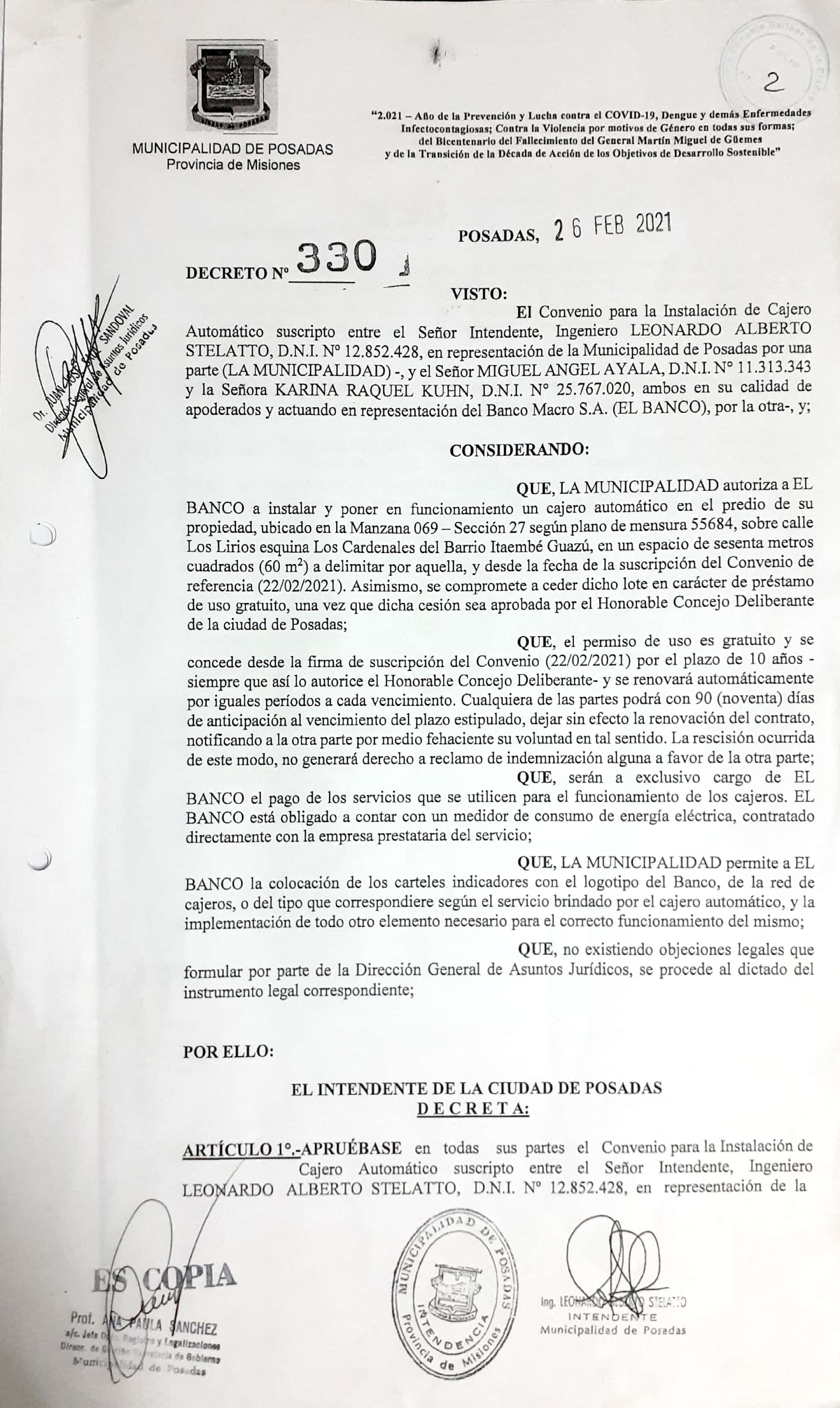 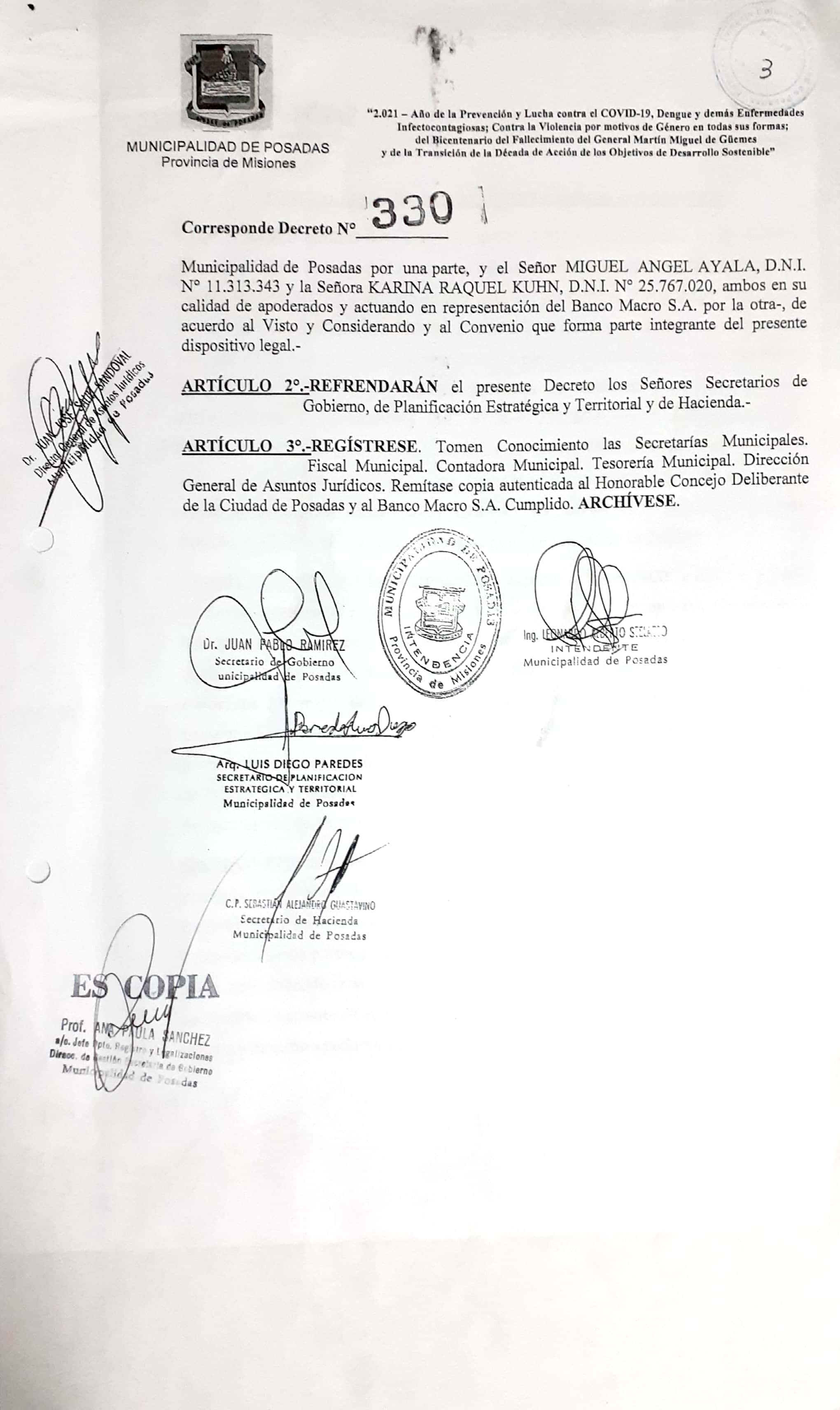 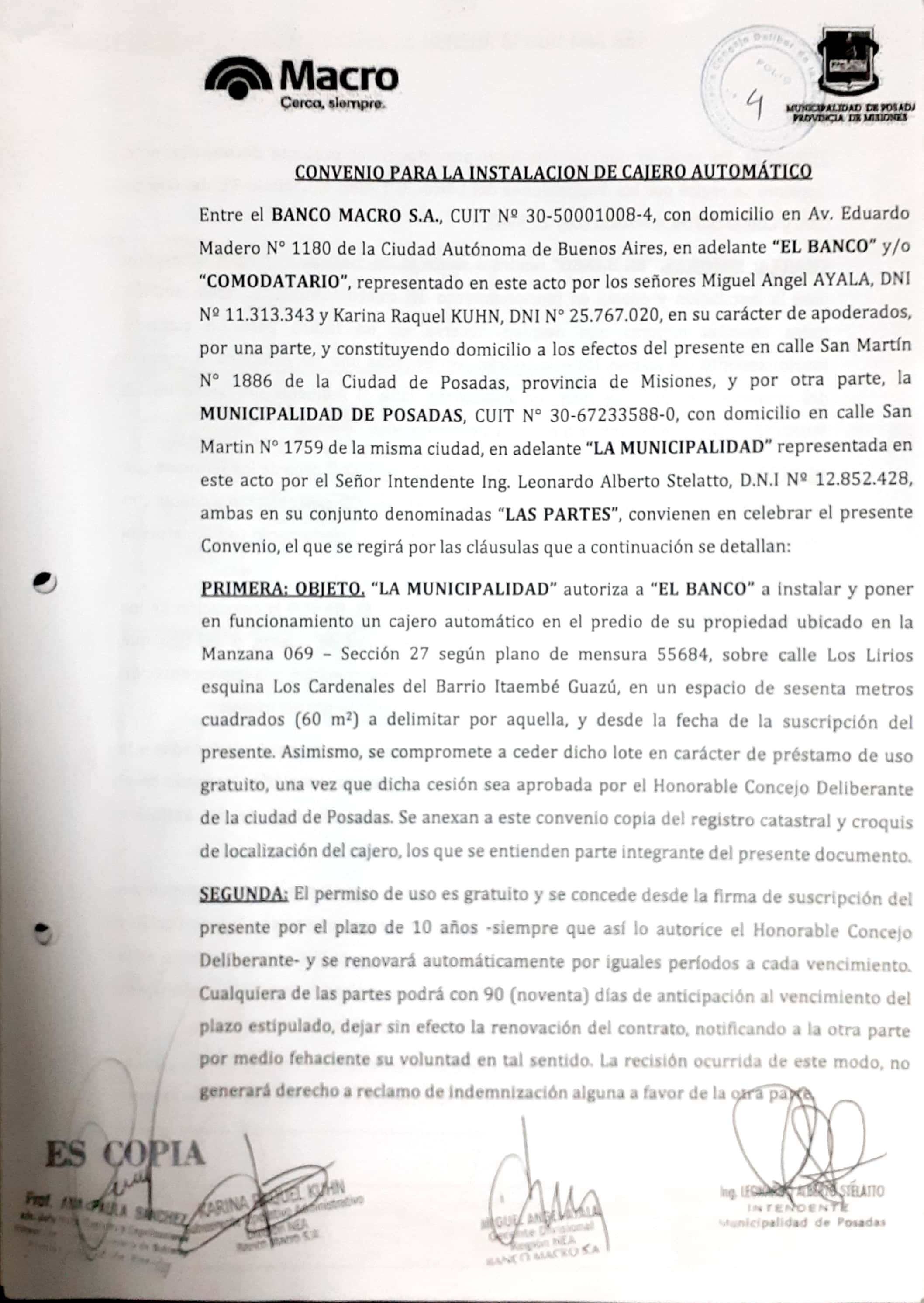 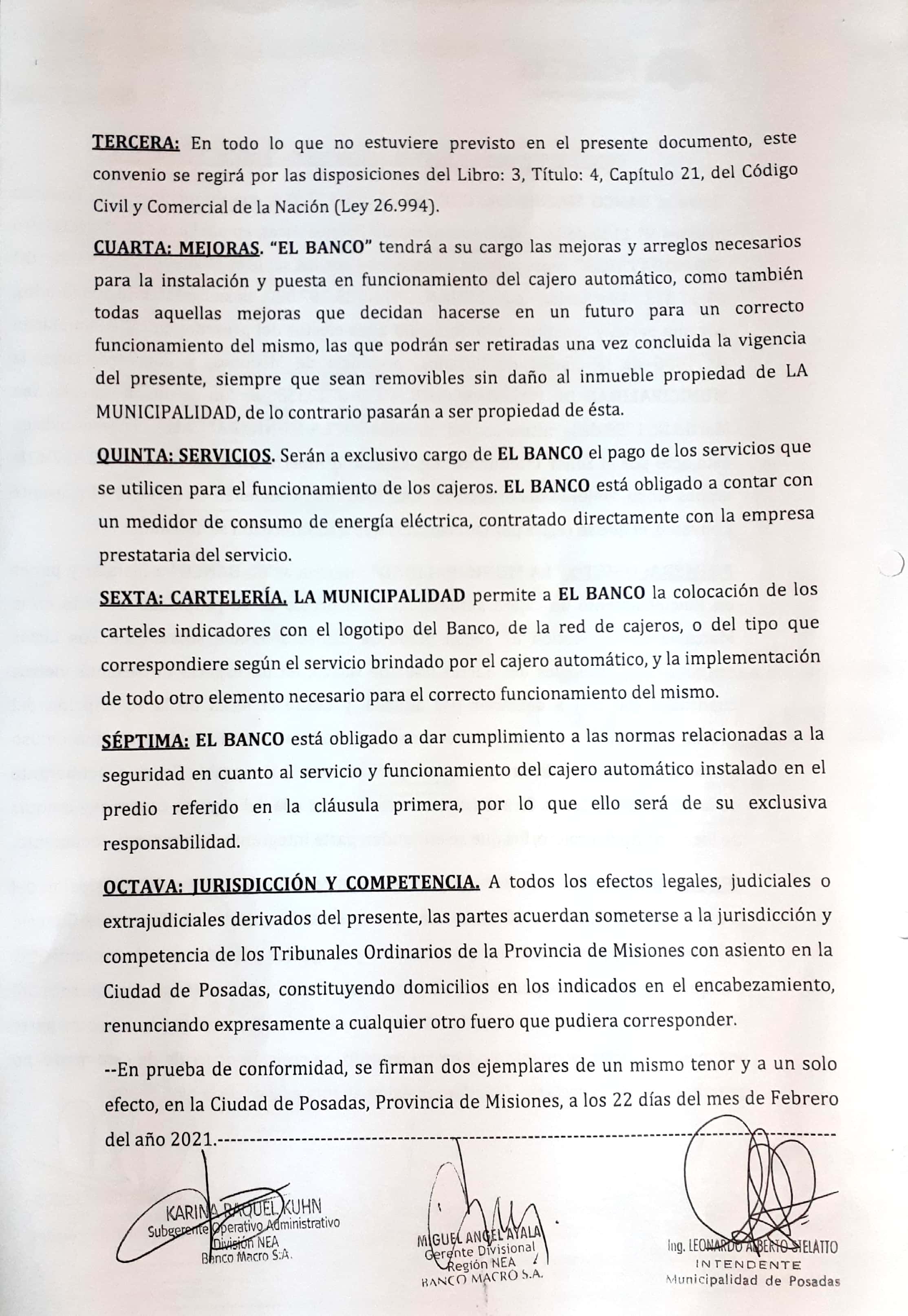 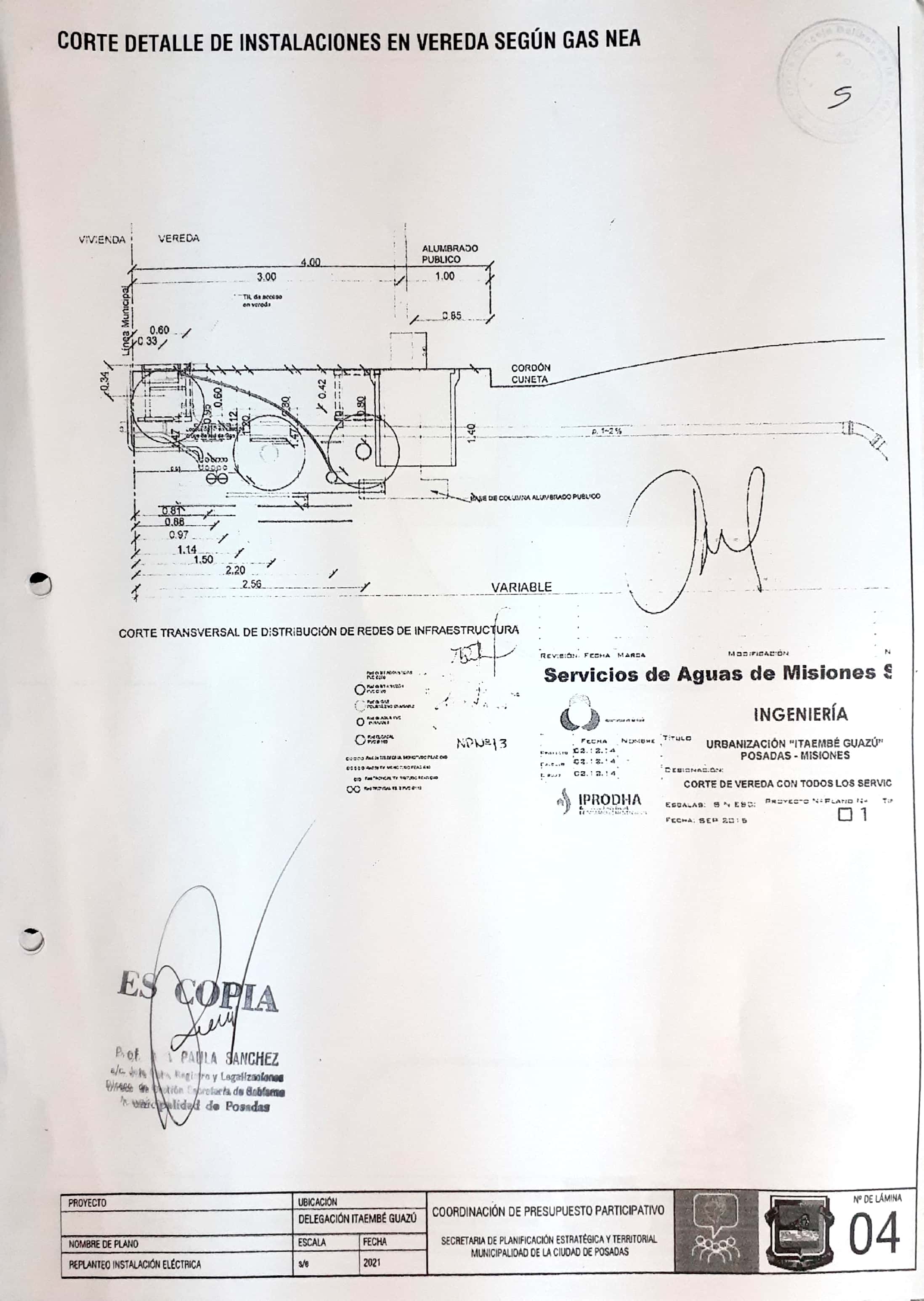 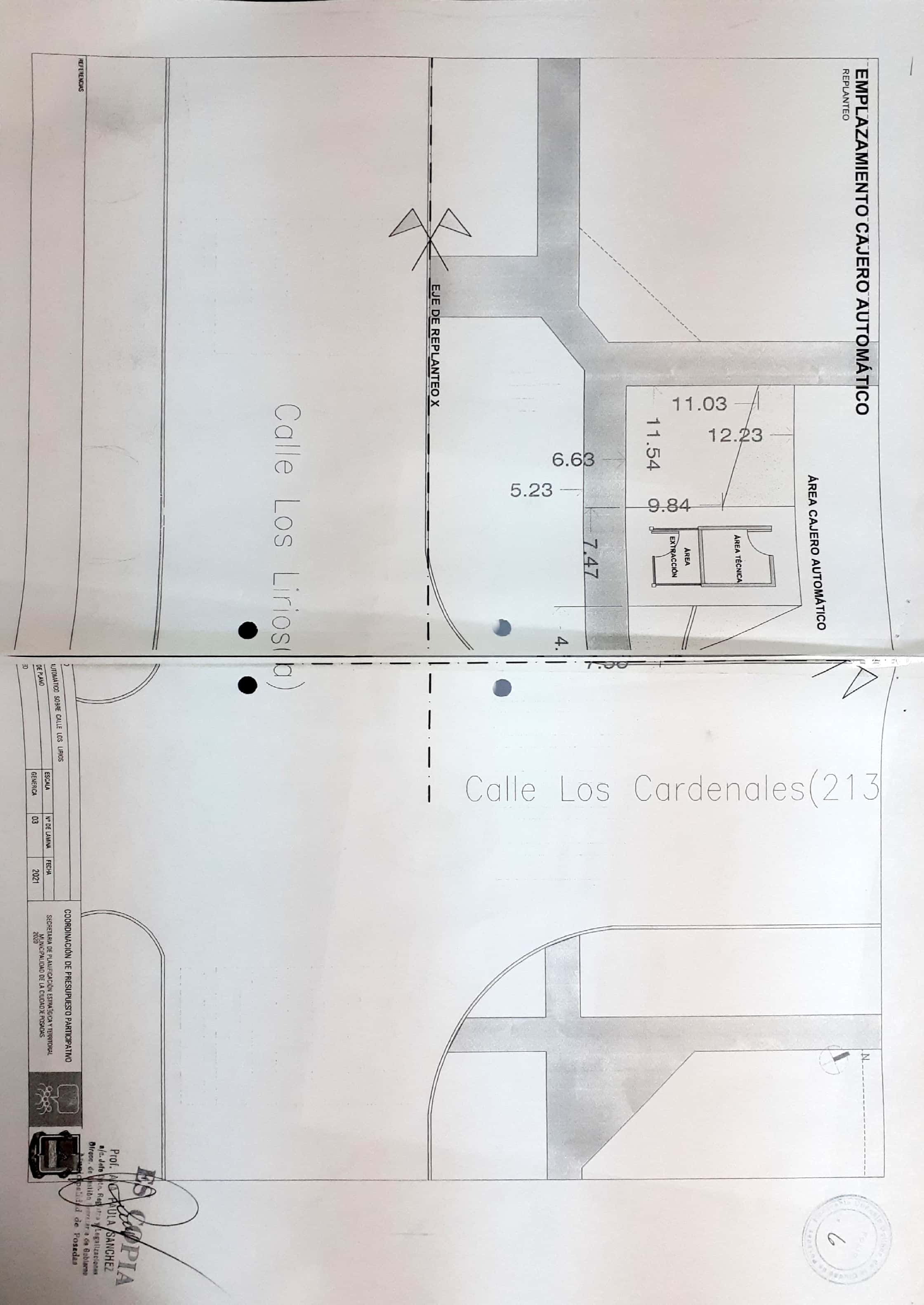 